Mermaid’s Mega Chest Game RulesBy playing our games, you agree that you do not find them offensive, unfair or indecent.How to Play Slots:Choose the amount you would like to bet with. Control the bet amount by clicking the arrows next to the Coin Value or choose Max Bet (Max Coin Value).Your winnings are automatically added to your account balance. You can see your Total Win displayed in the WIN section of the screen after each spin.Game Rules:5 or more matching symbols connected either vertically or horizontally is a winning combination. Wins are multiplied by Coin Value and each game costs a minimum of 10 fixed coins.Payouts are made according to the paytable.Only the highest win in the winning combination is paid.Wild symbols substitute for all symbols. Malfunction voids all pays and plays.For this game, the long term expected payback is 94.13%.Gravalanche Feature:A winning combination triggers a Gravalanche. The win amount is paid and all winning symbols explode and disappear. Symbols that are left, drop down to replace exploded symbols and new symbols are dropped to fill the reels.After the new symbols are placed, a new micro-round begins for a chance of another win. A micro-round is a Gravalanche round that gives a player another opportunity to win after new symbols appear on the reels following the explosion of symbols.Gravalanche continues until there are no more wins.Colossal Symbol:Any symbol can be a colossal symbol in both base game and free spins.Colossal symbol can appear at any stage in the game. Chest Feature:Every winning symbol contributes towards opening the Chest.Up to 3 Chests can be collected during the base game and free spins.Chest Rewards in the base game:            - Random Wilds: 1x1 Wilds are placed anywhere on the reels. These wilds also 	contribute towards the Chest collection.- Colossal Wild: One 2x2 or 3x3 Colossal Wild can be placed on the reels.- Free Spins: 10 free spins are awarded.- Coin Win: Coin Win is an instant reward of a monetary value.Free Spins Feature: Free Spins feature is triggered via Chest feature only.Each Chest can award up to 3 rewards in free spins mode.Chest Rewards in the base game: 	- Extra Free Spins: Additional free spins will be added to the existing free spins.- Random Multiplier: A random multiplier of up to 3x can be awarded.  It will not 	reset for the duration of free spins. Multiplier is applied to any win including the coin wins.- Random Wilds: Same as in the base game. 	- Colossal Wild: Same as in the base game. 	- Coin Win: Same as in the base game.Game Controls:This section lists the different buttons found in the game and describes their functions.As per the U.K. Gambling Commission requirements, quick spin and auto-spin features have been disabled. All games are tested to level 3 standards in accordance with the UKGC Testing Strategy for Compliance with the Remote Gambling and Software Technical Standards.If the game is interrupted due to connection loss during Free Spins or Bonus Rounds, the game will resume the remaining Free Spins or the pending Bonus Round upon re-opening.Additional Information:Guidance on RTP/Paylines/Bonus Feature/Wild/Free Spins is covered under the 	Paytable section of respective games. You can access this by clicking the Paytable button.Any stakes placed are non-refundable, unless a system malfunction occurs, in which case, all stakes placed on the game being played at the time of the malfunction will be refunded. We have no obligation to repay players who abuse these occurrences, and therefore, an alternative action may be deemed suitable depending on the individual circumstances.The in-game paytable payouts are calculated as coin value * paytable factor when bet lines are kept constant. If a query arises as a result of a gaming session, where there is a mismatch between your records and the data recorded by our servers, the latter will be considered correct.In the event of any disagreement between yourself and this website, the management's decision will be considered final.If the game is interrupted due to connection loss, Balance and Win information can be viewed using Game Logs.In the event of malfunction of gaming hardware/software, all affected game bets and payouts are rendered void and all affected bets are refunded.Buttons Function 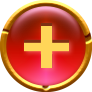 Click to open menu 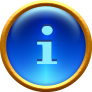 Click to open the PAYTABLE 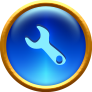 Click to open the GAME SETTINGS 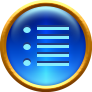 Click to open the GAME RULES 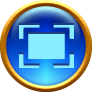 Click to switch full screen/exit full screen 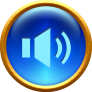 Click to switch sound on/off 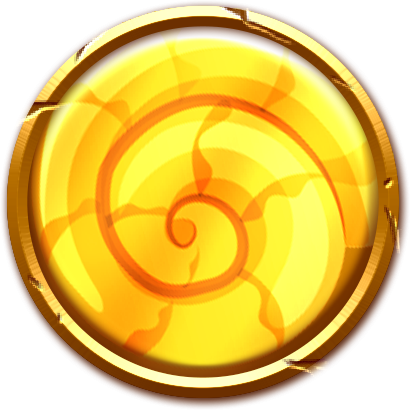 Click to spin 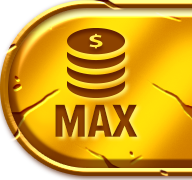 Click to max bet on a round 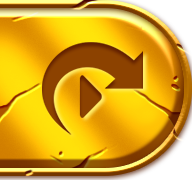 Click to open auto-bet 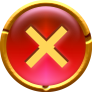 Click the X button to return to the game 